Контрольная работа № 1 Аксиомы стереометрии и следствия из них. Начальные представления о многогранникахДемоверсияДаны точки D, E и F такие, что DE = 11 см, EF = 16 см, DF = 27 см. Сколько плоскостей можно провести через точки D, E и F? Ответ обоснуйте.В окружности с центром O проведены диаметры AB и CD. Плоскость а проходит через точки A , C и O. Докажите, что прямая BD лежит в плоскости а.Точки M и N принадлежат соответственно граням SAB и SAC пирамиды SABC (рис. 3). Постройте точку пересечения прямой MN с плоскостью SBC.Постройте сечение пирамиды SABC плоскостью, проходящей через точки M, K и N, принадлежащие соответственно рёбрам SA , SB и BC, причём прямые MK и AB не параллельны.Точка N принадлежит ребру BB1 куба ABCDA1B1C1D1. Постройте прямую пересечения плоскостей DA1N и AD1C.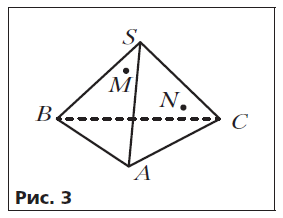 Система и критерии оценивания:

1 задание – 2 балла2 задание – 2 балла3 задание – 3 балла 4 задание – 4 балла 5 задание – 4 балла 

6 – 8 баллов – «3»9 – 11 баллов – «4»12 – 15 баллов – «5» Контрольная работа №2 "Взаимное расположение прямых и плоскостей в пространстве"ДемоверсияНа рисунке 15 изображён квадрат ABCD. Через точку O пересечения его диагоналей проведена прямая OP, перпендикулярная прямой BD. Докажите, что прямая BD перпендикулярна плоскости APC.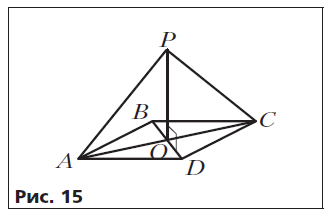 Плоскость а пересекает стороны MF и MK треугольника MFK в точках A и B соответственно и параллельна стороне FK, AB = 12 см, AM : AF = 3 : 5. Найдите сторону FK треугольника.Через вершину B прямоугольника ABCD к его плоскости проведён перпендикуляр MB. Точка M удалена от стороны AD на 25 см, а от стороны CD — на 10√5 см. Найдите диагональ прямоугольника, если AB = 15 см.Плоскости а и b параллельны. Из точки O, не принадлежащей этим плоскостям и не находящейся между ними, проведены два луча. Один из них пересекает плоскости а и b в точках C1 и D1, а другой — в точках C2 и D2 соответственно. Найдите отрезок C1C2, если он на 5 см меньше отрезка D1D2, OC1 = 4 см, C1D1 = 10 см.Через вершину A треугольника ABC проведена прямая AK, перпендикулярная плоскости треугольника. Известно, что AB = BC, AC = 2 см, AK = 4 см, ∠ABC = 120°. Найдите угол между прямыми AB и KC.Система и критерии оценивания:

1 задание – 2 балла2 задание – 2 балла3 задание – 3 балла 4 задание – 4 балла 5 задание – 4 балла 
6 – 8 баллов – «3»9 – 11 баллов – «4»12 – 15 баллов – «5» Контрольная работа №3 «Угол между прямой и плоскостью. Угол между плоскостями. Перпендикулярные плоскости»ДемоверсияИз точки A, которая лежит вне плоскости а, проведены к этой плоскости наклонные AC и AD, образующие с ней углы 45° и 60° соответственно. Найдите проекцию наклонной AD на плоскость а, если AC = 4√2 см.Угол между плоскостями треугольников ABC и ABD равен 60°, AC = BC = 20 см, AB = 24 см, AD = BD, ∠ADB = 90°. Найдите отрезок CD.Концы отрезка, длина которого равна 10 см, принадлежат двум перпендикулярным плоскостям. Углы, которые образует этот отрезок с данными плоскостями, равны 45° и 60°. Найдите расстояние между основаниями перпендикуляров, опущенных из концов отрезка на линию пересечения плоскостей.Через катет прямоугольного равнобедренного треугольника проведена плоскость, которая образует с плоскостью треугольника угол 60°. Найдите синус угла, который образует гипотенуза треугольника с этой плоскостью.Грань АА1В1В призмы АВСА1В1С1 является прямоугольником. Угол между плоскостями С1СВ и АА1В1 равен а. Найдите угол между прямой АВ1 и плоскостью С1СВ, если АВ = 3 см, ВВ1 = 4 см.На рёбрах СD и СС1 прямоугольного параллелепипеда ABCDA1B1C1D1 отметили соответственно точки M и Р так, что СM : MD = 3 : 2, С1Р : РС = 1 : 1. Площадь треугольника А1MР равна площади грани АВВ1А1. Найдите угол между плоскостями А1MР и АВВ1А1.Система и критерии оценивания:

1 задание – 2 балла2 задание – 2 балла3 задание – 3 балла 4 задание – 3 балла 5 задание – 4 балла6 задание – 4 балла 

8 – 11 баллов – «3»12 – 15 баллов – «4»16 – 19 баллов – «5» Контрольная работа №4 «Многогранники»ДемоверсияБоковое ребро прямой четырёхугольной призмы равно 9 см, её основание — прямоугольник, диагональ которого равна 10 см, а одна из сторон — 8 см. Найдите площадь полной поверхности призмы.Сторона основания правильной треугольной пирамиды равна 12 см, а боковое ребро — 7 см. Найдите:
1) высоту пирамиды;
2) площадь боковой поверхности пирамиды.Найдите площадь боковой поверхности правильной треугольной усечённой пирамиды, стороны оснований которой равны 12 см и 22 см, а боковое ребро — 13 см.Основанием четырёхугольной пирамиды является ромб с острым углом а и большей диагональю a. Двугранные углы пирамиды при рёбрах основания равны b. Найдите:
1) площадь боковой поверхности пирамиды;
2) высоту пирамиды.В наклонной треугольной призме, боковое ребро которой равно 12 см, проведено сечение, перпендикулярное боковому ребру. Это сечение является равнобедренным треугольником, основание которого равно 6√3 см, а угол при вершине — 120°. Найдите площадь боковой поверхности призмы.На рёбрах AC, CD и AB тетраэдра DABC отметили соответственно точки M, N и F так, что AM : MC = 8 : 5, CN : ND = 3 : 4, AF : FB = 1 : 2. В каком отношении плоскость MNF делит ребро BD?Система и критерии оценивания:1 задание – 2 балла2 задание – 2 балла3 задание – 3 балла 4 задание – 3 балла 5 задание – 4 балла6 задание – 4 балла 8 – 11 баллов – «3»12 – 15 баллов – «4»16 – 19 баллов – «5» Обобщение и систематизация знаний учащихся за годДемоверсияТочка A равноудалена от прямых, содержащих стороны правильного треугольника со стороной 30 см, и находится на расстоянии 5 см от плоскости треугольника. Проекцией точки A на плоскость треугольника является точка, принадлежащая этому треугольнику. Найдите расстояние от точки A до сторон треугольника.Точка B находится на расстоянии 3√2 см от плоскости а. Наклонные BA и BC образуют с этой плоскостью углы 60° и 30° соответственно. Найдите расстояние между точками A и C, если угол между проекциями наклонных равен 120°.Через вершину A треугольника ABC, в котором AB = AC = 13 см, BC = 10 см, проведён перпендикуляр NA к плоскости треугольника. Найдите угол между плоскостями ABC и NBC, если NB = 14 см.Основанием прямого параллелепипеда является ромб со стороной a и тупым углом а. Меньшая диагональ параллелепипеда наклонена к плоскости основания под углом b. Найдите площадь боковой поверхности параллелепипеда.Основание пирамиды MABCD — квадрат со стороной 6 см, боковые грани ABM и CBM перпендикулярны плоскости основания пирамиды, AM = 10 см. Найдите площадь боковой поверхности пирамиды.Основанием пирамиды является правильный треугольник, сторона которого равна 8 см. Каждая боковая грань образует с плоскостью основания угол, равный 30°. Найдите высоту пирамиды.Система и критерии оценивания:1 задание – 2 балла2 задание – 2 балла3 задание – 3 балла 4 задание – 3 балла 5 задание – 4 балла6 задание – 4 балла 8 – 11 баллов – «3»12 – 15 баллов – «4»16 – 19 баллов – «5» 